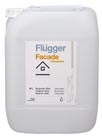 ProdukteigenschaftenFacade primer auf Silikatbasis. Ergibt eine sehr diffusionsoffene Oberfläche, durchlässig für Wasserdampf aus dem Gebäudeinneren.Silicate Primer ist korrosiv.AnwendungsbereichZur Anwendung auf saugfähigen mineralischen Untergründen wie Putz, Kalkmörtel, Kalksandsteinen, porösem Beton und mit Wasser gründlich gescheuerten Fassaden vor Auftrag von Silikatfarbe als Deckschicht.Unbehandelte Fliesen sind vor dem Streichen mit Putz abzudecken.Mit Wasser verdünnt auch geeignet als Zusatz zu Silikatfarbe, wenn diese als erste Schicht aufgetragen wird.VerarbeitungDer Untergrund muss mineralisch, trocken und stabil sein. Mit Flügger Facade Clean reinigen. Schimmel und Algen mit Flügger Facade Anti-green entfernen. Einen leichten Voranstrich mit Silicate Primer 1:1 mit Wasser verdünnt auftragen. Mit dieser Mischung kann auch Silikatfarbe für den ersten Deckanstrich verdünnt werden. Weitergehende Informationen entnehmen Sie bitte dem Produktdatenblatt für Flügger Facade Silicate. Gute PraxisAnwendung unter direkter Sonnenstrahlung sowie bei starkem Wind vermeiden. Ziegelfliesen-Fassaden müssen mindestens zwei Jahre alt sein und wenigstens mit Wasser gescheuert worden sein. Silikat-Grundierung ist korrosiv. Bitte Fensterscheiben, Fliesen, Metallflächen, usw. abdecken, da Spritzer mattierende Wirkung haben können.Technische DatenTyp:                             Kaliumsilikat-LösungDichte:                          1,08 kg/LiterpH-Wert:                         Ca. 11Feststoffe:                      Gewichts- % 16:         Vol. % :9 Ergiebigkeit:                   	Ca. 8 m² pro Liter.Verarbeitunstemperatur.:         Mindesttemperatur bei der Verarbeitung                                 und Trocknung/Aushärtung:+ +10 °C.Max. rel. Luftfeuchtigkeit 80 % .Trockenzeit bei 20° C, 60 % rel. Luftfeuchtigkeit.......staubtrocken......1 Stunde                                Wartezeit bis zum 2. Auftrag: Mind. 12   Stunden Voll ausgehärtet nach: 		Mehreren TagenVerdünnungsmittel:               WasserReinigung der Arbeitsgeräte:           Mit Wasser und SeifeLagerung:                        Kühl, frostfrei und dicht verschlossenCode: FACADE SIP                 Dezember 2010, ersetzt März 2009Produktdatenblatt 
Flügger Facade Silicate Primer 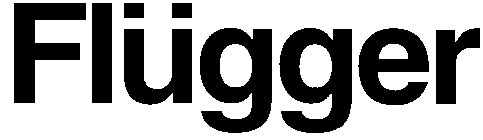 ·Festigt und verstärkt den Untergrund·Verbessert die Haftung der anschließend aufgetragenen Beschichtung·Extrem diffusionsoffen